Что такое витамины и где их искать         В настоящее время известно 13 основных витаминов. Они обозначаются буквами латинского алфавита и параллельно имеют официально утвержденные международные названия. К примеру, первый в списке – витамин А – называется еще ретинол и дегидроретинол.       Человек крайне нуждается в белках, жирах и углеводах. Без них наш организм не сможет выполнять те функции, которые возложены на него природой. Однако существуют вещества, абсолютно незаметные, но так же, как и названные органические соединения, крайне необходимые нам для нормальной жизнедеятельности. Называются они витамины.     Необходимая человеку доза витаминов исчисляется не в килограммах и даже не в граммах, а в милли- и микрограммах. Но даже этого невероятно малого количества нашему организму достаточно для здоровья.Что такое витамины Слово "витамины" произошло от латинского слова "жизнь". Вещества эти действительно жизненно необходимы человеку. Самый известный пример гибели людей от отсутствия витаминов – смерть моряков от цинги во время дальних плаваний.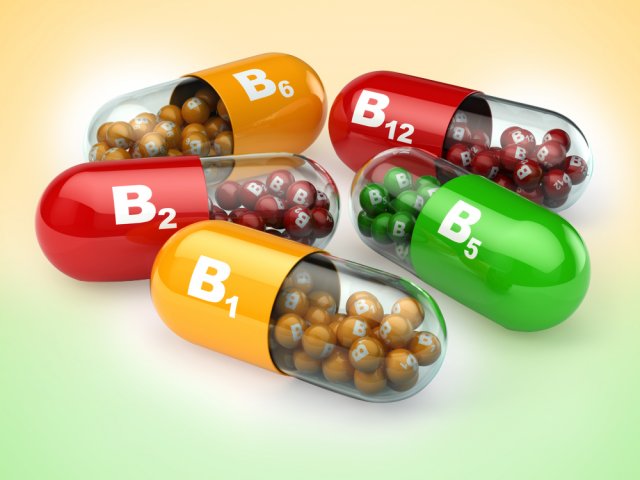 Все витамины делятся на водорастворимые и жирорастворимые. К первым относятся все витамины группы В и витамин С. Все остальные витамины – А, D, E и K – жирорастворимые. Они могут накапливаться в организме, в отличие от водорастворимых, которые такой способностью не обладают. Они выводятся из организма с мочой, поэтому люди часто испытывают недостаток именно витаминов В и С.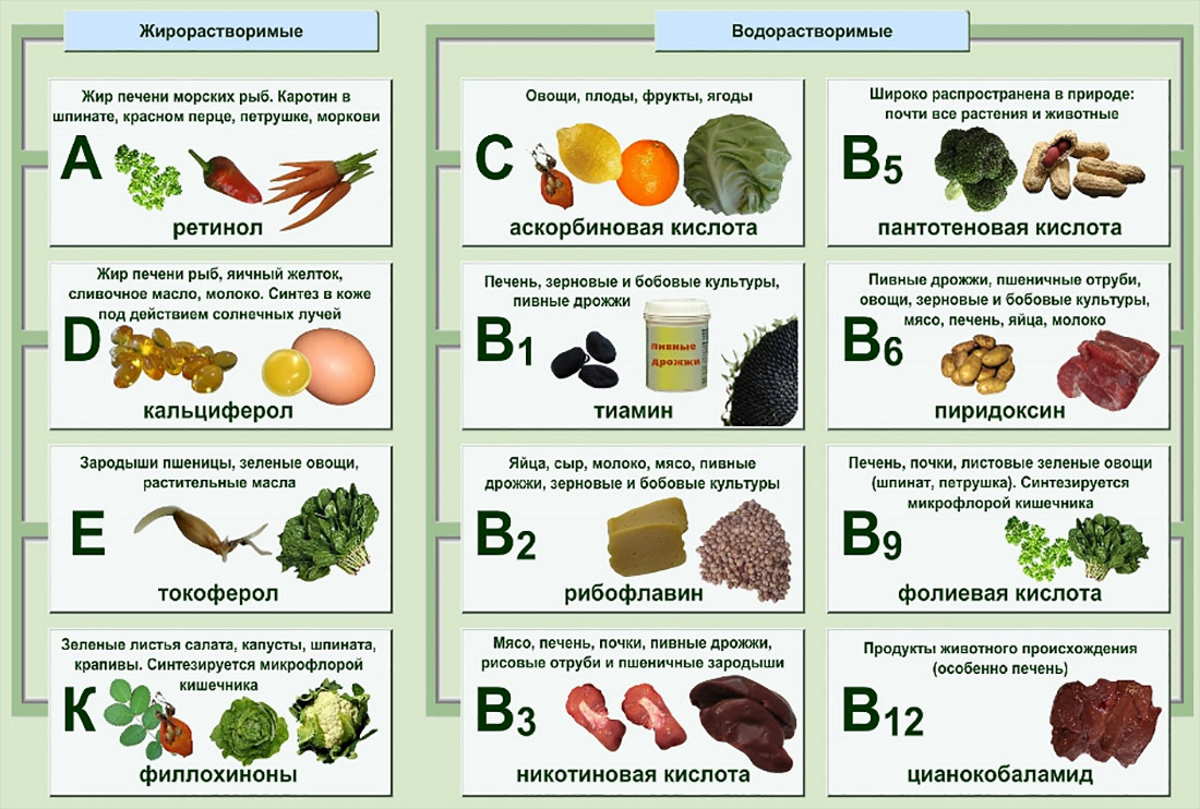 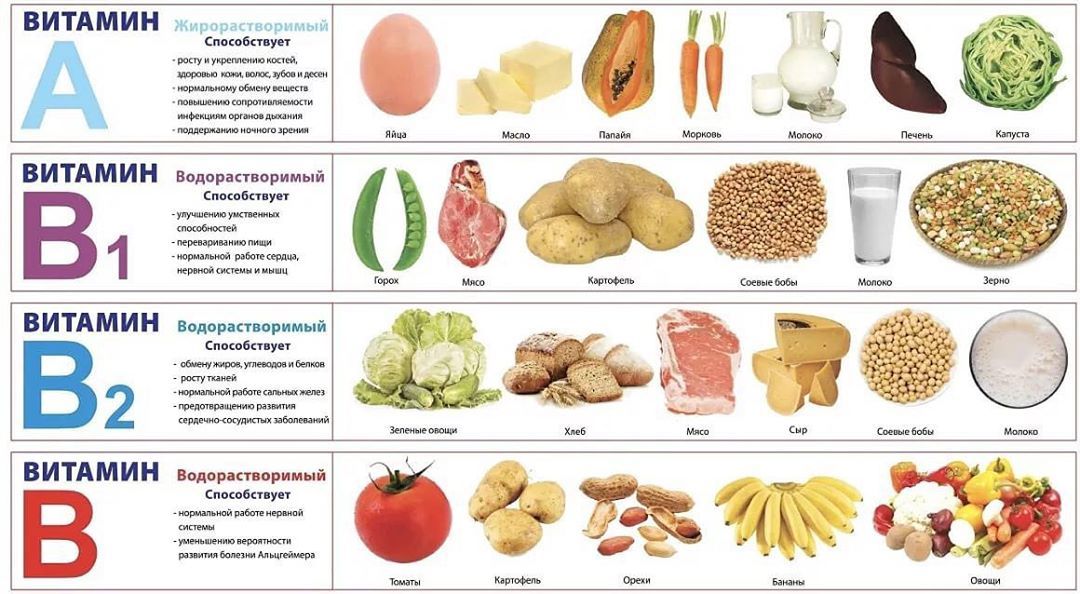 Наш организм либо вообще не производит витаминов, либо создает их в малом объеме. По этой причине большинство витаминов поступает к нам с пищей.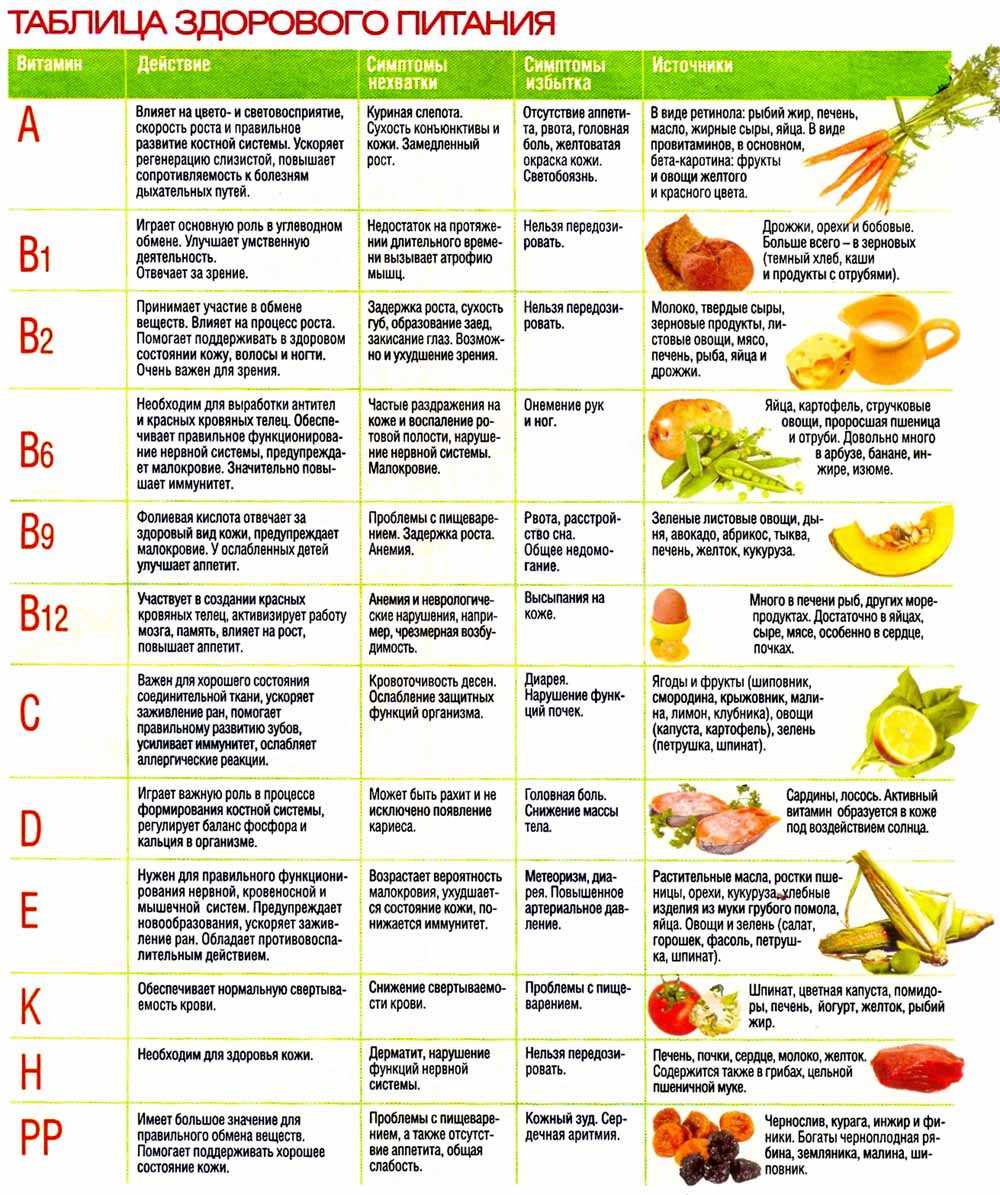 Зачем людям нужны витаминыУ каждого витамина в нашем организме есть свой "участок", за который он отвечает. Одни нужны нам для зрения, другие – для костей, третьи – для иммунитета.Какие витамины полезнее – натуральные или искусственныеКаждый из нас, наверняка, не раз задавал себе вопрос, какие витамины лучше принимать – натуральные или синтетические. И у одной точки зрения, и у другой есть свои приверженцы.Искусственные витамины хуже усваиваются организмом. По этой причине принятая доза только частично принесет пользу, а частично окажется абсолютно бесполезным веществом.При приеме природных витаминов, даже в больших количествах, вам не грозит передозировка. А вот неконтролируемый прием их искусственных аналогов может вызвать множество побочных действий.Это интересноЧтобы получить суточную дозу какого-либо витамина, часто нужно съесть большое количество продуктов. Например, для получения необходимого объема витамина С нужно поглотить 3 кг апельсинов. Его можно заменить одной таблеткой искусственно созданного витамина.Овощи и фрукты, которые являются основными источниками многих витаминов, давно перестали быть такими полезными, как раньше. Выращенные в тепличных условиях, без солнечного света, напичканные химическими препаратами для ускорения роста и увеличения урожайности, они вряд ли принесут ту пользу, на которую мы рассчитываем.Многие продукты приходят к нам в рафинированном, т.е. очищенном от всего, в том числе и от витаминов, виде.Натуральные витамины в продуктах находятся в соединении с другими веществами. Чтобы "добыть" их, освободить от лишнего, организму приходится приложить усилия. Препараты же искусственного происхождения лишены этого недостатка – после приема витаминов они сразу начинают действовать.Так какие витамины лучше принимать? Если у вас сбалансированное питание, вы ведете здоровый образ жизни, не страдаете от каких-либо заболеваний, то у вас нет необходимости в приеме синтетических витаминов.Кому же желательно принимать препараты искусственного происхождения?Людям, ослабленным после болезни либо тем, кто испытывает дефицит какого-либо элемента.Веганам или вегетарианцам, в рационе которых абсолютно отсутствуют продукты животного происхождения, а значит, и витамин В12.Людям пожилого возраста.Беременным женщинам.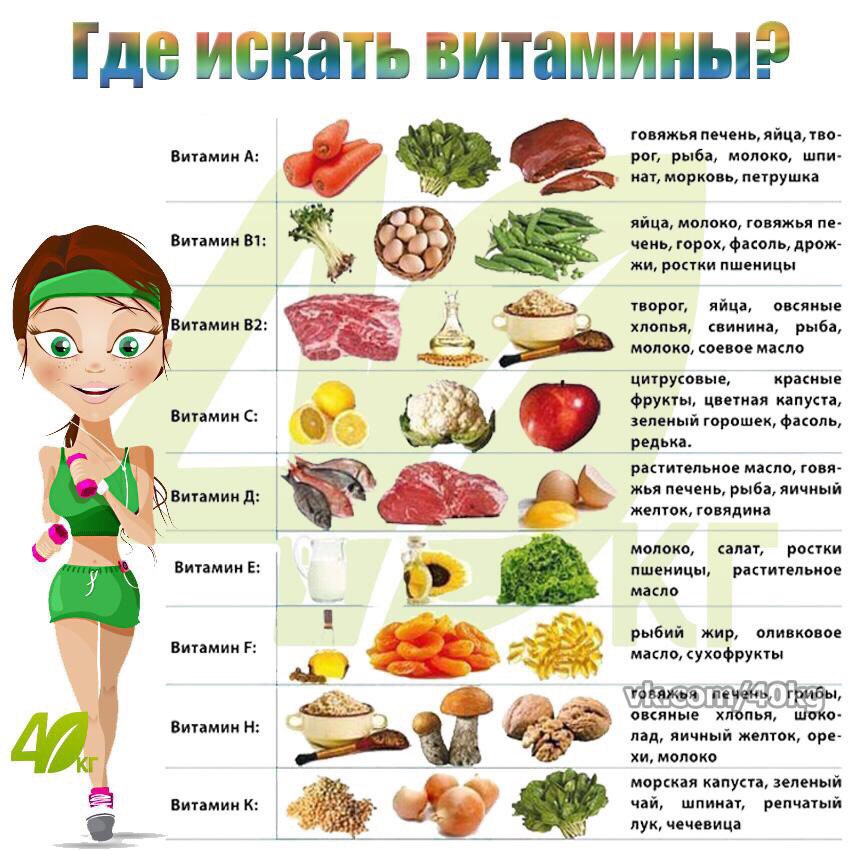 Большинство витаминов можно найти как в растительных, так и в животных продуктах.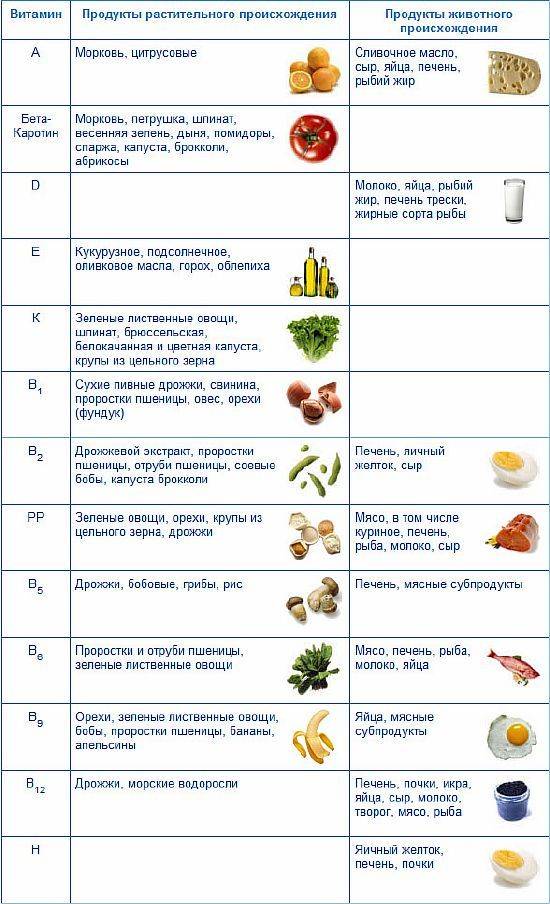 Мы не замечаем присутствия витаминов в нашем организме. Зато их отсутствие или недостаток сразу ощущаются: появляются недомогания и всевозможные проблемы со здоровьем. Самый простой способ не допустить этого – сбалансировать свое питание.ВитаминЗначение для человекаНедостаток витамина (симптомы)Норма (в сутки)Витамин A (ретинол)Обеспечивает рост и развитие эпителия; обладает антиоксидантными свойствами; влияет на остроту зрения"Куриная слепота", конъюнктивит, ухудшение зрения;
снижение иммунитета; замедление роста900 мкгВитамин B1 (тиамин)Участвует в регуляции углеводного обмена и обмена аминокислот;
нужен для нормальной работы периферической и центральной нервной
систем, сердца и органов пищеваренияБессонница, раздражительность, понижение артериального давления, нарушения в работе пищеварительной и нервной систем 1,7 мгВитамин B2 (рибофлавин)Принимает участие в обмене жиров, белков и углеводов и в реакциях окисленияСнижение содержания кислорода в клетках, что ведет к ухудшению аппетита, головной боли, изменению кожных покровов, возникновению конъюнктивита и стоматита2 мгВитамин B3 (РР) (никотинамид)В составе ферментов принимает участие в клеточном дыхании,
в обмене белков, работе пищеварительной и центральной нервной системПоражение кожи (пеллагра) – самое крайнее проявление
недостатка витамина B319 мгВитамин B5 (пантотеновая кислота)Участвует в обмене жиров и аминокислот; усиливает действие гликозидов –
препаратов для лечения сердца; уменьшает негативное действие
противотуберкулезных препаратов; помогает усвоению витамина B9Вялость; покалывание, онемение пальцев ног и судороги конечностей; нарушение зрения и памяти5-10 мгВитамин B6 (пиридоксин)Принимает участие в обмене аминокислот и жирных кислот;
стимулирует работу печени; необходим для нормальной работы нервной системыНарушение функции нервной системы; заболевания кожи, себорея; ухудшение памяти, внимания и аппетита2 мгВитамин B7 (биотин)Участвует в процессах обмена белков, жиров и аминокислот; влияет на углеводный обменНарушение работы нервной системы (вялость и депрессия);
дерматит рук, щек и ног; потеря аппетита и тошнота; повышение в крови холестерина и сахара50 мкгВитамин B9 (фолиевая кислота)Нужен для нормального развития плода (при беременности);
улучшает выработку желудочного сока и улучшает аппетит; участвует в кроветворенииПищеварительные расстройства; анемия; проблемы с нервной системой, головокружение, бессонница, слабость; бледность200 мкгВитамин B12 (кобаламин)Участвует в обмене аминокислот и нуклеиновых кислот; в процессах кроветворенияАнемия; неврологические расстройства, онемение кончиков пальцев рук и ног; депрессия, повышенная раздражительность 3 мкгВитамин C (аскорбиновая кислота)Благоприятно воздействует на центральную нервную систему;
улучшает деятельность эндокринных желез; помогает усвоению железа
и образованию клеток крови, повышает иммунитет; сдерживает образование сильных канцерогенов (нитрозаминов) – веществ, которые повышают риск образования опухолейСнижение работоспособности, повышение восприимчивости к инфекциям, развитие болезней десен; при хроническом недостатке витамина – цинга90 мгВитамин D (ламистерол)Необходим для формирования костного скелета (у детей); способствует усвоению фосфора и кальция из пищиНарушение фосфорно-кальциевого обмена; рахит; остеопороз; ослабление иммунитета2,5 мкгВитамин E (токоферол)Помогает усвоению белков и жиров; оказывает влияние на работу половых и других желез; обладает антиоксидантными свойствами; укрепляет иммунитетНервно-мышечные заболевания (мышечная дистрофия и др.); заболевания печени; бесплодие15 мгВитамин K (филлохинон)Принимает участие в синтезе белков; нужен для улучшения свертываемости крови и усвоения кальция и витамина D; влияет на обмен веществ в костях и соединительной тканиОкостенение хрящей и деформация костей; отложение солей на стенках кровеносных сосудов; внутренние кровоизлияния120 мкгВитаминыВ каких продуктах содержатсяВитамин AПродукты животного происхождения: рыбий жир, говяжья печень, печень трески, свиная печень, сливочное масло, яйца, молоко, творог. Растительные продукты: морковь, зеленый лук, красный перец, абрикосы, тыква, помидорыВитамин B1Овсяная, пшенная и гречневая крупы, горох, фасоль, хлеб ржаной, хлеб пшеничный из муки 2 сорта, хлебопекарные прессованные дрожжи, картофель, капуста; свинина, говядина, печеньВитамин B2Печень и почки, мясо птицы, яйца, рыба, молоко, творог, сыр; дрожжи, бобовые культуры, хлеб из муки грубого помола, миндальВитамин B3 (РР)Печень, мясо птицы, баранина, говядина, свинина, молоко, яичный желток; дрожжи, гречневая крупа, хлеб из муки грубого помола, бобовые, орехиВитамин B5Печень, почки, мясо, икра рыб, молоко, яичный желток; дрожжи, бобовые, зеленые части растенийВитамин B6Фасоль, соя, пророщенные зерна, грецкий и лесной орехи, картофель; мясные продукты, рыба, яйцаВитамин B7Печень и почки, дрожжи, яйца, мясо, молоко; соя, горох, помидоры, орехиВитамин B9Дрожжи, свиная и говяжья печень, творог, сыры, мясо, рыба; зелень петрушки, шпинат, салат, лук, ранняя капуста, свежие грибы, хлебВитамин B12Встречается только в продуктах животного происхождения: печень (говяжья, свиная и куриная) и почки, мясо, рыба, сыр, молоко, куриный желтокВитамин CСвежий шиповник, красный сладкий перец, черная смородина, облепиха, капуста, шпинат, цитрусовые, красная и белая смородина, молодой картофель, зеленый лук и зеленый горошекВитамин DВырабатывается под воздействием солнечного света. Содержится только в продуктах животного происхождения: рыбий жир, печень трески, жирные сорта рыб, говяжья печень, яйца, сливочное масло, молокоВитамин EРастительные масла: подсолнечное, хлопковое, соевое; хлеб, крупы, большинство овощей и фруктов; мясо, коровье молокоВитамин KЗеленные культуры: шпинат, петрушка, латук; различные виды капусты, зеленый чай, отруби пшеницы и других зерновых культур, тыква, бананы; мясо, молоко и молочные продукты, яйца